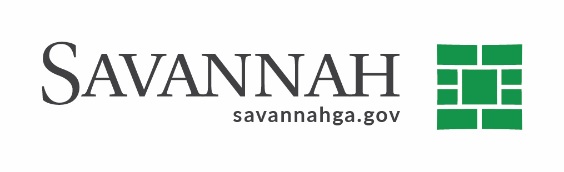 Purchasing NotesPurchasing NotesPurchasing NotesEvent #Title: Cost: Type of Procurement: Annual Contract  
Annual Maintenance Agreement  One Time Purchase Contract Term (If Applicable)Contract Term (If Applicable)Contract Term (If Applicable)S/DBE (If Applicable)S/DBE (If Applicable)S/DBE (If Applicable)Matrix (If Applicable)Matrix (If Applicable)Matrix (If Applicable)NotesNotesNotesThe bid was advertised, opened, and reviewed. Delivery: As needed.  Terms: Net 30 days. The bidders were:L.B.	E & D Coatings, Inc. (Savannah, GA) (B)	                                      $786,639.00A pre-bid conference was conducted (B) Indicates Local, Non-DBE owned business.  Recommend approval.The bid was advertised, opened, and reviewed. Delivery: As needed.  Terms: Net 30 days. The bidders were:L.B.	E & D Coatings, Inc. (Savannah, GA) (B)	                                      $786,639.00A pre-bid conference was conducted (B) Indicates Local, Non-DBE owned business.  Recommend approval.The bid was advertised, opened, and reviewed. Delivery: As needed.  Terms: Net 30 days. The bidders were:L.B.	E & D Coatings, Inc. (Savannah, GA) (B)	                                      $786,639.00A pre-bid conference was conducted (B) Indicates Local, Non-DBE owned business.  Recommend approval.